Sorumluİlgili Doküman/Mevzuat İş Akış Adımlarıİstekli Birimİdari ve Mali İşler Daire BaşkanlığıTaşınır Kayıt Yetkilisiİdari ve Mali İşler Daire Başkanlığıİdari ve Mali İşler Daire BaşkanlığıStrateji Geliştirme Daire Başkanlığıİdari ve Mali İşler Daire Başkanlığıİdari ve Mali İşler Daire BaşkanlığıStrateji Geliştirme Daire Başkanlığı4734 Sayılı Kamu İhale Kanunu'nun 3. MaddesiTaşınır Mal Yönetmeliği                  HAYIR	EVET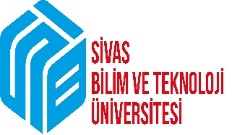 T.C.SİVAS BİLİM VE TEKNOLOJİ ÜNİVERSİTESİİDARİ VE MALİ İŞLER DAİRE BAŞKANLIĞI SATIN ALMA ŞUBE MÜDÜRLÜĞÜKREDİ YOLU İLE DMO MAL ALIMIDok.No:İMİD-14KREDİ YOLU İLE DMO MAL ALIMIİlk Yayın Tarihi: KREDİ YOLU İLE DMO MAL ALIMIRev.No/Tarihi:KREDİ YOLU İLE DMO MAL ALIMISayfa:1/1HAZIRLAYANKONTROL EDENONAYLAYANİsa TAŞBilgisayar İşletmeniBülent KONAKDaire Başkanı    Dr. Öğretim Üyesi Fatih ÖLMEZ Öğretim Üyesi